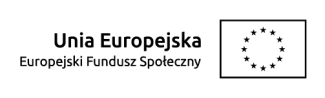 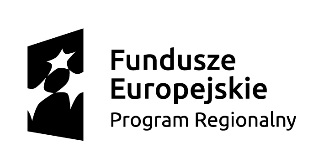 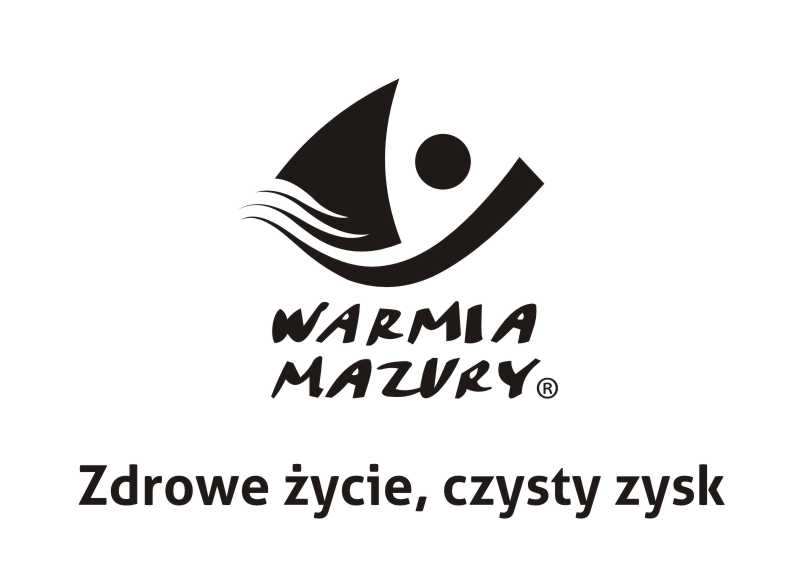 Powiatowy Urząd Pracy w Iławie informuje o możliwości składania wniosków 
o dotację na rozpoczęcie działalności gospodarczej dla osób bezrobotnych. Dotacje będą udzielane osobom, które są zarejestrowane w Powiatowym Urzędzie Pracy w Iławie lub Filiach Urzędu jako osoby bezrobotne i zgodnie z ustawą o promocji zatrudnienia i instytucjach rynku pracy posiadają zdiagnozowany I i II  profil pomocy (uwaga: osoba z I profilem może uzyskać dotację tylko w uzasadnionych przypadkach i nie w ramach programu specjalnego). Dotacje będą realizowane z następujących programów:1) EFS Regionalnego Programu Operacyjnego Województwa Warmińsko-Mazurskiego dla osób powyżej 29 roku życia (osoba, która ma 30 lat i więcej od dnia urodzin), które dodatkowo spełniają jedno z poniższych kryteriów.Kryteria:a) osoba długotrwale bezrobotna (osoba bezrobotna nieprzerwanie przez okres ponad 12 miesięcy),b) osoba niepełnosprawna,c) osoba powyżej 50 roku życia,d) kobieta,e) osoba niskowykwalifikowana (tj. osoba nieposiadająca wykształcenia na poziomie policealnym
 lub wyższym)Wysokość wsparcia - do kwoty 20.000 zł. brutto. 2) Rezerwy Ministra dla osób bezrobotnych mieszkających na terenie gmin wiejskich i miejsko - wiejskich w powiecie iławskim tj. z wyłączeniem mieszkańców miasta Iławy i miasta Lubawy. Wysokość wsparcia - do kwoty 20.000 zł brutto.3) Funduszu Pracy - dla pozostałych osób bezrobotnych.Wysokość wsparcia - do kwoty 20.000 zł. brutto.4) Programu specjalnego - dla osób bezrobotnych do 30 roku życia.Wysokość wsparcia - do kwoty 24.000 zł brutto. Komplet dokumentów jest dostępny na stronie internetowej Urzędu ilawa.praca.gov.pl w zakładce „Aktualności” oraz w PUP w Iławie i jego filiach.Wnioski o dotację należy składać od 24.07.2017 r. do 28.07.2017 r.,Kolejność wpływu wniosków nie decyduje o przyznaniu dofinansowania.Uwaga!W związku ze zmianą zasad dotyczących przyznawania dotacji prosimy o uważane zapoznanie się z nowym Regulaminem przyznawania środków na podjęcie działalności gospodarczejOsoby do kontaktu:Renata Zielińska nr telefonu: 089 649 55 02 wew. 267Ewa Dorociak nr telefonu: 089 649 55 02 wew. 279